PLYMOUTH LOCAL NOTICE TO MARINERS 0XX/22 START OF THE ROUND BRITAIN AND IRELAND RACES – 29 MAY 22 - INFORMATIONINTRODUCTION1.	This Notice is published for information by the Queen’s Harbour Master Plymouth pursuant to the Dockyard Port of Plymouth Order 2020.2.	The Round Britain and Ireland (RB&I) Yacht Race will start in Plymouth Sound at 1130 on Sunday 29 May 2022. Approximately 11 monohull and 7 multihull yachts will be competing, sailing from the Cattewater and manoeuvring in the Sound prior to race start (marked as ‘Competitor Pre-Start Area’ in the chartlet at Annex A).  Due to their nature the yachts will require a significantamount of sea room in and near this area between 1000-1200 local time.3. All vessels are to manoeuvre in accordance with the International Rules for Preventing Collisions at Sea.  Non-competitors are requested to give competitors and the pre-start area as wide a berth as is safe and practicable.START AREA4. The start line will be a line between Melampus Buoy and F Buoy.  Multihulls will start at the north west half of the line, monohulls will start at the south east half of the line. This delineation will be marked by the start boat at the mid-point of the line.  On starting, race yachts will proceed direct to sea via the Western Breakwater Channel. Non–competitors are requested to remain clear of the start line during the countdown to the 1130 start and should not impede the competing yachts once they have started.TIMINGS5. The approximate timings for the start are as follows:0930 Onwards - competing yachts depart their moorings and proceed to the Competitor Pre-Start Area.1100-1130 Competing yachts manoeuvre in the vicinity of the Start.1130 Start for all Classes – yachts depart via the Western Channel.MARSHALLING CRAFT / OFFICIAL POLICING CRAFT6. Marshalling craft will fly Blue Marshall flags. They will patrol the start area and to assist with keeping spectator boats a safe distance from the competing yachts and the Start Line.  Additionally, policing craft (Blue lights, QHM, MOD Police) may be in attendance to direct vessels to remain clear if necessary.  Mariners are reminded that failure to comply with official direction by the Cattewater Harbour Master, Sutton Harbour Lock keepers and Officers of the Queen’s Harbour Master, which includes MOD Police Officers, may result in prosecution.7. All vessels are to remain at least 50 metres clear of anchored or moored warships and auxiliaries at all times.8. Cancel this Notice on 30 May 2022.25 May 2022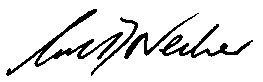 C NECKERQueen's Harbour Master PlymouthANNEX A – CHARTLET SHOWING OSTAR / TWOSTAR START AND COMPETITOR PRE-START AREA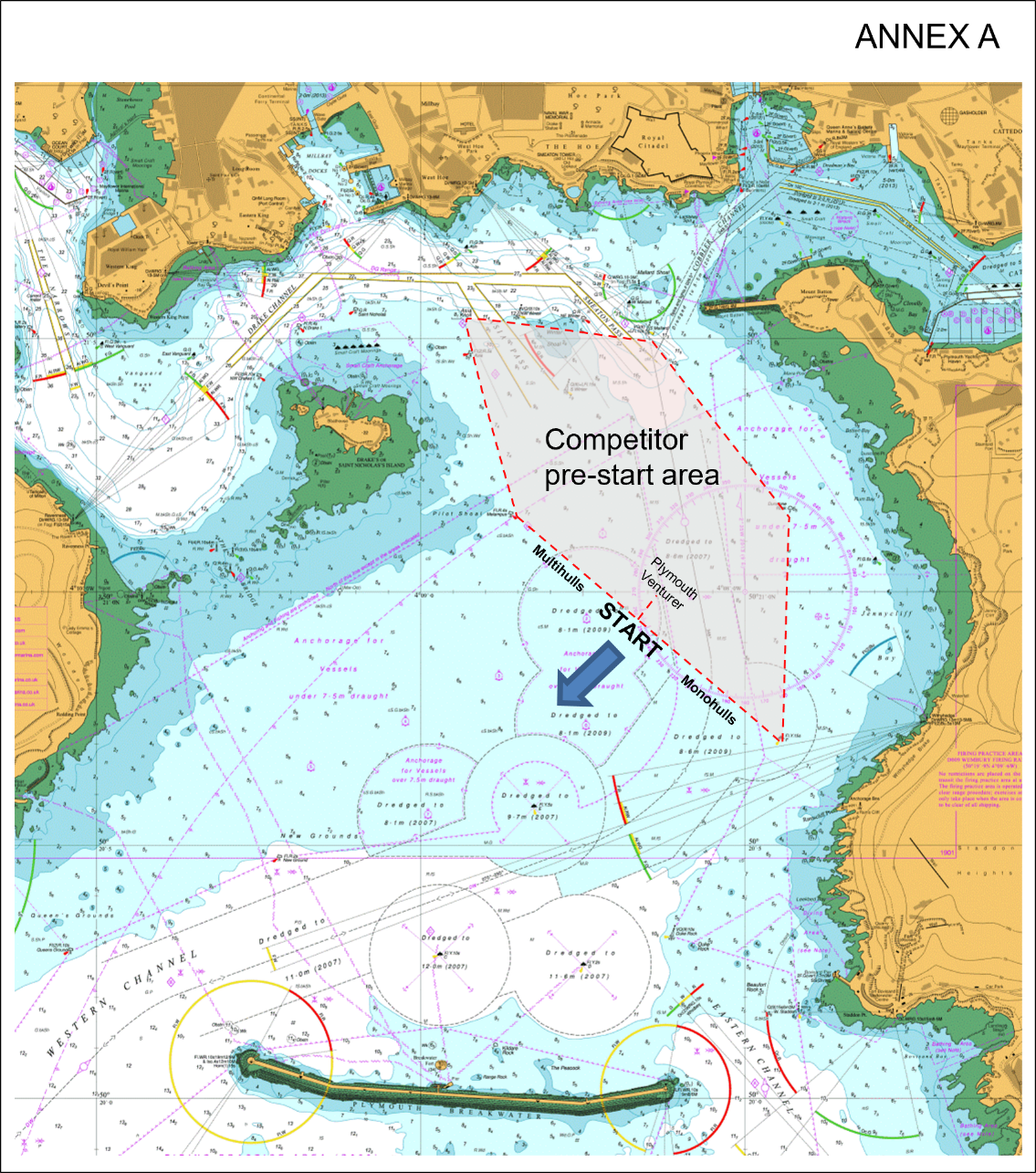 